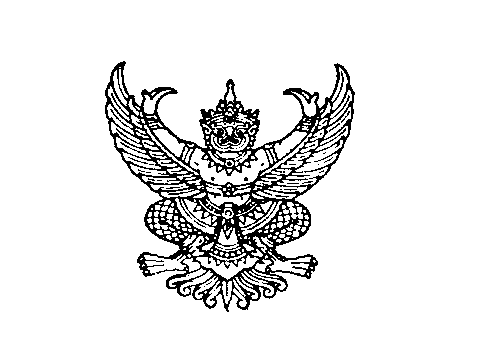 ที่ มท 0810.3/ว					    	       กรมส่งเสริมการปกครองท้องถิ่น							        	       ถนนนครราชสีมา กทม. 10300						      มกราคม  2564เรื่อง  	การจัดโครงการอบรมการจัดทำแผนพัฒนาท้องถิ่นขององค์กรปกครองส่วนท้องถิ่น ประจำปีงบประมาณ พ.ศ. 2564เรียน  ผู้ว่าราชการจังหวัด ทุกจังหวัด (ยกเว้นจังหวัดนครนายก แพร่ แม่ฮ่องสอน และจังหวัดสิงห์บุรี)อ้างถึง	1. หนังสือกรมส่งเสริมการปกครองท้องถิ่น ด่วนที่สุด ที่ มท 0810.3/ว 3409 ลงวันที่ 4 พฤศจิกายน 25632. ข้อกำหนด ออกตามความในมาตรา 9 แห่งพระราชกำหนดการบริหารราชการในสถานการณ์ฉุกเฉิน พ.ศ. 2548 (ฉบับที่ 16) ลงวันที่ 3 มกราคม 25643. คำสั่งศูนย์บริหารสถานการณ์การแพร่ระบาดของโรคติดเชื้อไวรัสโคโรนา 2019 (โควิด-19)
ที่ 1/2564 ลงวันที่ 3 มกราคม 2564	ตามที่กรมส่งเสริมการปกครองท้องถิ่น ขอความร่วมมือจังหวัดแจ้งให้องค์กรปกครอง
ส่วนท้องถิ่นพิจารณาให้บุคลากรเข้าร่วมโครงการอบรมการจัดทำแผนพัฒนาท้องถิ่นขององค์กรปกครอง
ส่วนท้องถิ่น ประจำปีงบประมาณ พ.ศ. 2564 ระหว่างวันที่ 27 มกราคม – 26 มีนาคม 2564
ณ โรงแรมเดอะรอยัล ริเวอร์ โฮเทล ถนนจรัญสนิทวงศ์ แขวงบางพลัด เขตบางพลัด กรุงเทพมหานคร รายละเอียดตามที่อ้างถึง 1 นั้นกรมส่งเสริมการปกครองท้องถิ่นพิจารณาแล้ว เพื่อดำเนินการตามมาตรการป้องกัน
และควบคุมการแพร่ระบาดของโรคติดเชื้อไวรัสโคโรนา 2019 (COVID-19) และป้องกันความเสี่ยงจาก
การติดเชื้อไวรัสโคโรนา 2019 (COVID-19) ได้เลื่อนการจัดโครงการอบรมการจัดทำแผนพัฒนาท้องถิ่น
ขององค์กรปกครองส่วนท้องถิ่น ประจำปีงบประมาณ พ.ศ. 2564 ในรุ่นที่ 1 – 3 ออกไปอย่างไม่มีกำหนดจนกว่าสถานการณ์การแพร่ระบาดของโรคติดเชื้อไวรัสโคโรนา 2019 (COVID-19) จะคลี่คลายไปในทางที่ดีขึ้นจึงเรียนมาเพื่อโปรดทราบ และขอความร่วมมือแจ้งองค์กรปกครองส่วนท้องถิ่นประสานบุคลากรที่จะเข้าร่วมการอบรมดังกล่าวทราบด้วย 						   ขอแสดงความนับถือ					    อธิบดีกรมส่งเสริมการปกครองท้องถิ่นกองพัฒนาและส่งเสริมการบริหารงานท้องถิ่น กลุ่มงานแผนพัฒนาท้องถิ่นโทรศัพท์ ๐ ๒๒๔๑ ๙๐๐๐ ต่อ ๒๑๒๒-๔  โทรสาร ๐ ๒๒๔๓ ๒๒๓๐